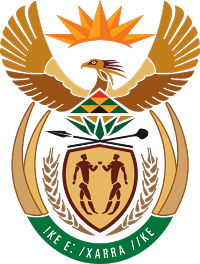 MINISTRY FOR COOPERATIVE GOVERNANCE AND TRADITIONAL AFFAIRSNATIONAL ASSEMBLYQUESTIONS FOR WRITTEN REPLYQUESTION NUMBER 2016/440DATE OF PUBLICATION: 26 FEBRUARY 2016Mr M W Rabotapi (DA) to ask the Minister of Cooperative Governance and Traditional Affairs:QUESTION 1: How many (a) fire and rescue stations are there in each metropolitan municipality and (b) (i) personnel and (ii) working vehicles are at each specified station?QUESTION 2: How many (a) fire and rescue training academies or facilities are situated in each specified municipality and (b) persons were trained by each institution in the last reporting cycle?QUESTION 3: Whether the municipality has a response time target for fire incidents; if not, why not; if so, what (a) is the target and (b) percentage of call outs were responded to within this target in the last reporting cycle? NW311EReply:In order to respond comprehensively to all questions, the National Disaster Management Centre (NDMC) has formally requested the Heads of Provincial Departments to submit this information on or before Monday, 7 March 2016. The NDMC has received data from all provinces and consolidated the information that is covered in the response attached as Annexure A. With regard to question 3, it is important to note that most municipalities in the country utilise the South African National Standard (SANS): Community Protection against fire, 10090: 2003 as a benchmark for delivering fire services and responding to fires. This standard has been utilised by the metros in responding to question 3. The SANS: Community Protection against fire, 10090: 2003 standard is attached as Annexure B. QUESTION 1: How many (a) fire and rescue stations are there in each metropolitan municipality and (b) (i) personnel and (ii) working vehicles are at each specified station?NAME OF THE  : CITY OF NAME OF THE  : CITY OF  NAME OF THE  : CITY OF  NAME OF THE  : CITY OF NAME OF THE  : CITY OF  NAME OF THE  : CITY OF NAME OF THE : NELSON MANDELA NAME OF THE  :  QUESTION 2: How many (a) fire and rescue training academies or facilities are situated in each specified municipality and (b) persons were trained by each institution in the last reporting cycle?NAME OF THE  : CITY OF NAME OF THE  : CITY OF  NAME OF THE  : CITY OF   NAME OF THE  : CITY OF   NAME OF THE  : CITY OF   NAME OF THE  : CITY OF   NAME OF THE : NELSON MANDELA NAME OF THE  :   QUESTION 3: Whether the municipality has a response time target for fire incidents; if not, why not; if so, what (a) is the target and (b) percentage of call outs were responded to within this target in the last reporting cycle? NAME OF THE  : CITY OF NAME OF THE  : CITY OF NAME OF THE  : CITY OF NAME OF THE  : CITY OF NAME OF THE  : CITY OF  NAME OF THE  : CITY OF  NAME OF THE : NELSON MANDELA NAME OF THE  :  All operational fire stations within the City’s jurisdictionNumber of personnel (Inclusive of all personnel across all shifts based on the station)Number of operational fire services vehicles Central 395Erasmuskloof206222Innesdale189Wonderboom265Silverton276Hazelwood71Rosslyn404Jabulani202Atteridgeville232Centurion325Temba293Garankuwa273Mabopane272Rayton162Bronkhorstspruit303Ekangala162Hatfield192Heuweloord171Mamelodi61Total: 46166All operational fire stations within the City’s jurisdictionNumber of personnel (Inclusive of all personnel across all shifts based on the station)Number of All fire services operational vehicles AmbulancesDistrict 1District 1District 1District 1Midrand383255310Lonehill3642Diepsloot4535District 2Sandton3357Alexandra4923Modderfontein3253Northview3352District 3District 3District 3District 3Central384441334323Brixton3832Malvern3613District 4District 4District 4District 4Turffontein442533654516Lawley4127Orange Farm5429District 5 District 5 District 5 District 5 Jabulani65414Diepkloof4335Dobsonville48164813Rietfontein3913District 6 Randburg 3624Huntershill394536433722Rosebank2913Total: 115479129Nb: The City of  indicated that they are in the process of building additional two fire stations i.e.  and Protea. Personnel in this City work in both fire services and Ambulance. Nb: The City of  indicated that they are in the process of building additional two fire stations i.e.  and Protea. Personnel in this City work in both fire services and Ambulance. Nb: The City of  indicated that they are in the process of building additional two fire stations i.e.  and Protea. Personnel in this City work in both fire services and Ambulance. Nb: The City of  indicated that they are in the process of building additional two fire stations i.e.  and Protea. Personnel in this City work in both fire services and Ambulance. All operational fire stations within the City’s jurisdictionNumber of personnel (Inclusive of all personnel across all shifts based on the station)Number of operational fire services vehicles Alberton2711Thokoza295Palm Ridge324Zonkesizwe363Wadeville288Vosloorus323Katlehong324Germiston Central294Boksburg Central255Edenvale286Primrose366Bedfordview202Tembisa404Olifantsfontein404Commercia403Kempton park4013Leon Ferreira3610Farrarmere283Rynfield324Daveyton293Total 639105All operational fire stations within the City’s jurisdictionNumber of personnel (Inclusive of all personnel across all shifts based on the station)Number of operational fire services vehicles Central 59 12Ehrlich 215La Kamanda Thapedi Non-operational due to staff shortages Non-operational due to staff shortages Sellosesha 335Botshabelo 20 3Bayswater Non-operational due to staff shortages. Two rescue boats has been placed at this station.Non-operational due to staff shortages. Two rescue boats has been placed at this station.Total: 13325All operational fire stations within the City’s jurisdictionNumber of personnel (Inclusive of all personnel across all shifts based on the station)Number of operational fire services vehicles Northern District Northern District Northern District Goodwood 375Epping 423191Milnerton 434Melkbos 231Atlantis 374Bellville 323Durbanville 181Kraaifontein 241Brackenfell 241Western District 604Sea Point 181171Ottery 333Wynberg 181Constantia 181341373Fish Hoek 232Simonstown 171Eastern District Belhar 313Mfuleni 241Kuilsriver 232453181Macassar 191333Gugulethu 271Lansdowne 241Khayelitsha 251Total 84359All operational fire stations within the City’s jurisdictionNumber of personnel (Inclusive of all personnel across all shifts based on the station)Number of operational fire services vehicles The City has 563 firefighters and this is not divided per station The City has 563 firefighters and this is not divided per station The City has 563 firefighters and this is not divided per station Central 889Umlazi 242Ntuzuma201Chatsworth 201Mobeni 161-2Amanzimtoti 436Prospection 201Pinetown South 201 North202Cato Ridge 283Pinetown446Westville 161Umhlanga 516Tongaat 202Hammersdale 164Folweni 122Gillits163Congella 161 Queensburgh  201241Jacobs 322Total 56658All operational fire stations within the City’s jurisdictionNumber of personnel (Inclusive of all personnel across all shifts based on the station)Number of operational fire services vehicles South End Fire Station3210Sidwell Fire Station233 Fire Station243Govan Mbeki Fire Station242Motherwell Fire Station303KwaZakhele Fire Station233Greenbushes Fire Station282Uitenhage Fire Station229KwaNobuhle Fire Station213Total 22738All operational fire stations within the City’s jurisdictionNumber of personnel (Inclusive of all personnel across all shifts based on the station)Number of operational fire services vehicles Central Fire Station2911Alpha201Charlie162Bravo201Delta202Echo192Foxtrot81Total 13220Name of  Number of persons trained in the last reporting cycle (i.e. July 2014-June 2015) Number of persons trained in the last reporting cycle (i.e. July 2014-June 2015) Accreditation bodyHazardous Materials Awareness45Southern African Emergency Services Institute (SAESI) Hazardous Materials Operations45Southern African Emergency Services Institute (SAESI) Firefighter I45Southern African Emergency Services Institute (SAESI) Firefighter II45Southern African Emergency Services Institute (SAESI) Total 180Southern African Emergency Services Institute (SAESI) Name of  Number of persons trained in the last reporting cycle (i.e. July 2014-June 2015) Number of persons trained in the last reporting cycle (i.e. July 2014-June 2015)  Accreditation body Rietfontein Fire and  Hazardous Materials Awareness25SAESI & Local Government Sector Education and Training Authority [LGSETA].Rietfontein Fire and  Hazardous Materials Operations13SAESI & Local Government Sector Education and Training Authority [LGSETA].Rietfontein Fire and  Firefighter I19SAESI & Local Government Sector Education and Training Authority [LGSETA].Rietfontein Fire and  Firefighter II13SAESI & Local Government Sector Education and Training Authority [LGSETA].Rietfontein Fire and  Pump Operator 18SAESI & Local Government Sector Education and Training Authority [LGSETA].Rietfontein Fire and  Aerial device operator 9SAESI & Local Government Sector Education and Training Authority [LGSETA].Rietfontein Fire and  Self-Contained Breathing Apparatus  105SAESI & Local Government Sector Education and Training Authority [LGSETA].Rietfontein Fire and  High Angle I151SAESI & Local Government Sector Education and Training Authority [LGSETA].Rietfontein Fire and  High Angle II38SAESI & Local Government Sector Education and Training Authority [LGSETA].Rietfontein Fire and  Confined Space Rescue 25SAESI & Local Government Sector Education and Training Authority [LGSETA].Rietfontein Fire and  Trench Rescue 29SAESI & Local Government Sector Education and Training Authority [LGSETA].Rietfontein Fire and  Structural Collapse 26SAESI & Local Government Sector Education and Training Authority [LGSETA].Rietfontein Fire and  Industrial and Agricultural Rescue 26SAESI & Local Government Sector Education and Training Authority [LGSETA].Rietfontein Fire and  Motor Vehicle Rescue 15SAESI & Local Government Sector Education and Training Authority [LGSETA].Rietfontein Fire and  Instructor 23SAESI & Local Government Sector Education and Training Authority [LGSETA].Total 535SAESI & Local Government Sector Education and Training Authority [LGSETA].Name of  Number of persons trained in the last reporting cycle (i.e. July 2014-June 2015) Number of persons trained in the last reporting cycle (i.e. July 2014-June 2015) Accreditation body Hazardous Materials Awareness39SAESI Hazardous Materials Operations90SAESI Firefighter I34SAESI Firefighter II76SAESI Pump Operator 74SAESI Aerial device operator 54SAESI Fire & Life Safety Educator II 6SAESI Fire Service Instructor 25SAESI Total 398Name of  Number of persons trained in the last reporting cycle (i.e. July 2014-June 2015) Number of persons trained in the last reporting cycle (i.e. July 2014-June 2015) Accreditation body Hazardous Materials Awareness33SAESI Hazardous Materials Operations21SAESI Firefighter I33Firefighter II21Learnership: Fire & Rescue Operations 6LGSETA Total 114Name of  Number of persons trained in the last reporting cycle (i.e. July 2014-June 2015) Number of persons trained in the last reporting cycle (i.e. July 2014-June 2015) Accreditation body City of   Hazardous Materials Awareness20SAESI City of   Hazardous Materials Operations14SAESI City of   Firefighter I37City of   Firefighter II23City of   Fire & Life Safety Educator I31LGSETA Rope Rescue (High Angle I) 18Front End Loader Course 25Transport Education Training Authority (TETA) Truck Dozer Operator 25TETARespiratory protection 59LGSETAWildland Fire Fighting244X4 Driver Operator 20Total 296Name of  Number of persons trained in the last reporting cycle (i.e. July 2014-June 2015) Number of persons trained in the last reporting cycle (i.e. July 2014-June 2015) Accreditation body Illovo Fire and  Hazardous Materials Awareness7SAESI & LGSETA LGSETAIllovo Fire and  Hazardous Materials Operations3SAESI & LGSETA LGSETAIllovo Fire and  Firefighter I3SAESI & LGSETA LGSETAIllovo Fire and  Firefighter II3SAESI & LGSETA LGSETAIllovo Fire and  Pump Operator 28SAESI & LGSETA LGSETARope Rescue (High Angle I) 52SAESI & LGSETA LGSETAAerial appliance operator 8SAESI & LGSETA LGSETABreathing apparatus 3SAESI & LGSETA LGSETAAdvanced Breathing apparatus16SAESI & LGSETA LGSETAAdvanced Fire Investigation 18Swift Water Rescue 6Total 147Name of  Number of persons trained in the last reporting cycle (i.e. July 2014-June 2015) Number of persons trained in the last reporting cycle (i.e. July 2014-June 2015) Accreditation body  Fire and Emergency Services Regional Training CentreHazardous Materials Awareness20SAESI & LGSETA Fire and Emergency Services Regional Training CentreHazardous Materials Operations10SAESI & LGSETA Fire and Emergency Services Regional Training CentreFirefighter I20SAESI & LGSETA Fire and Emergency Services Regional Training CentreFirefighter II0SAESI & LGSETA Fire and Emergency Services Regional Training CentreFire Services Instructor 10SAESI & LGSETAFire Services Officer I10SAESI & LGSETATotal 70Name of  Number of persons trained in the last reporting cycle (i.e. July 2014-June 2015) Number of persons trained in the last reporting cycle (i.e. July 2014-June 2015) Accreditation body  Fire and Rescue Training CentreHazardous Materials Awareness20SAESI  Fire and Rescue Training CentreHazardous Materials Operations16SAESI  Fire and Rescue Training CentreFirefighter I22SAESI Pump Operator 27SAESI Total 85Whether the municipality has a response time target for fire incidents? What is the target?Percentage of call outs that were responded to within this target in the last reporting cycle? Yes Response time target is based on the South African National Standard (SANS) 10090: Community Protection Against Fire A baseline of 80% of attendance time to all reported structural fire incidents according to Category A to D Fire Risk Areas (Category E fire risks are dealt with in the predominant Risk Category)In meeting the 80% baselineCat A = 86%Cat B = 81%Cat C = 58%Cat D = 79%Whether the municipality has a response time target for fire incidents? What is the target?Percentage of call outs that were responded to within this target in the last reporting cycle? Yes Response time target is based on the South African National Standard (SANS) 10090: Community Protection Against Fire To respond to fire incidents within 12 min73%Whether the municipality has a response time target for fire incidents? What is the target?Percentage of call outs that were responded to within this target in the last reporting cycle? Yes Response time target is based on the South African National Standard (SANS) 10090: Community Protection Against Fire The target is to reach 75% compliance with the prescribed attendance times for Fire Risks Categories as per SANS 10090.82%Whether the municipality has a response time target for fire incidents? What is the target?Percentage of call outs that were responded to within this target in the last reporting cycle? Yes Response time target is based on the South African National Standard (SANS) 10090: Community Protection Against Fire 7.5 out of 10 calls (75%) to be responded to in accordance with SANS 10090915 out of 1080 (84% or 8.4 out of 10) emergency calls responded to in accordance SANS 10090Whether the municipality has a response time target for fire incidents? What is the target?Percentage of call outs that were responded to within this target in the last reporting cycle? Yes Response time target is based on the South African National Standard (SANS) 10090: Community Protection Against Fire 80% of all emergencies to be reached from time of call to first arriving vehicle within 14 minutes. 81%Whether the municipality has a response time target for fire incidents? What is the target?Percentage of call outs that were responded to within this target in the last reporting cycle? Yes Response time target is based on the South African National Standard (SANS) 10090: Community Protection Against Fire Linked to SANS 10090 in terms of the applicable category Whether the municipality has a response time target for fire incidents? What is the target?Percentage of call outs that were responded to within this target in the last reporting cycle? Yes Service Delivery Budget Implementation Plan (SDBIP)SDBIP target is 15 minutes 100%Whether the municipality has a response time target for fire incidents? What is the target?Percentage of call outs that were responded to within this target in the last reporting cycle? Yes Response time target is based on the South African National Standard (SANS) 10090: Community Protection Against Fire75% linked to SANS 10090 in terms of the applicable category49%